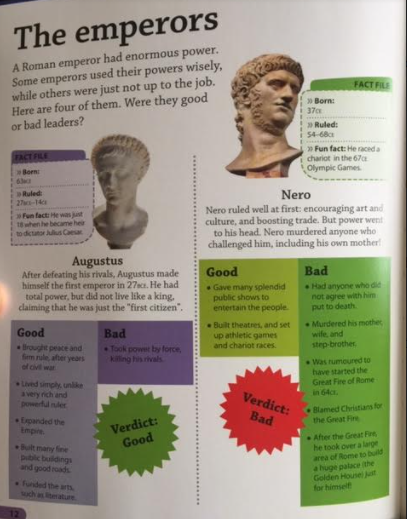 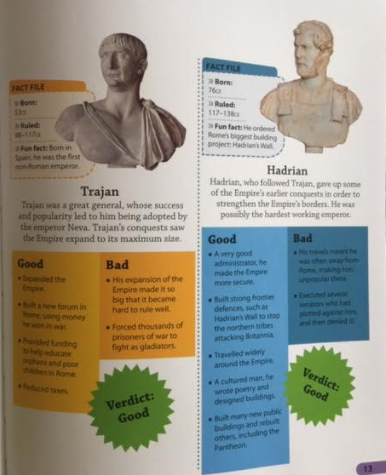 Friday 29th JanuaryThe emperors Create a fact file for each emperor 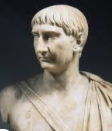 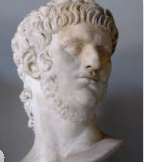 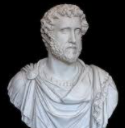 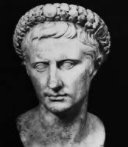 